Education and Cultural SubcommitteeMonday, November 6, 2017Room 321 Blatt BuildingArchived Video AvailablePursuant to House Legislative Oversight Committee Rule 6.8, South Carolina ETV was allowed access for streaming the meeting. You may access an archived video of this meeting by visiting the South Carolina General Assembly’s website (http://www.scstatehouse.gov) and clicking on Committee Postings and Reports, then under House Standing Committees click on Legislative Oversight. Then, click on Video Archives for a listing of archived videos for the Committee.AttendanceThe Education and Cultural Subcommittee meeting was called to order by Representative Joe Jefferson, Monday, October 4, 2017, in Room 321 of the Blatt Building.  All members were present for some or all of the meeting, except Representative Tommy M. Stringer and Representative James Smith.  During the second half of the meeting, Committee Chairman Wm. Weston J. Newton joined the meeting.MinutesHouse Rule 4.5 requires standing committees to prepare and make available to the public the minutes of committee meetings, but the minutes do not have to be verbatim accounts of meetings. It is the practice of the Legislative Oversight Committee to provide minutes for its subcommittee meetings.Representative Felder moves to approve the minutes from the Subcommittee’s meeting on May 11, 2017.  Representative Jefferson moves to approve the minutes from the Subcommittee’s October 4, 2017, meeting.  A roll call vote is held, and the motions pass.Discussion of John de la Howe SchoolRepresentative Jefferson states that this is the subcommittee’s second meeting with John de la Howe.Representative Jefferson explains that all testimony given to this subcommittee, which is an investigating committee, must be under oath.  All those present from John de la Howe remain under oath. Dr. James Franklin, Mr. Sylvester Coleman, and Mr. Johnathan Rose testify about the agency’s strategic spending and budgeting, and the agency’s partners.  Subcommittee members ask questions about the following:Internal and external auditsRisk assessmentNumbers of students and educational staffCost of online education providerScholarshipsPartners that provide hands-on opportunities for studentsFollow-up reportBoard vacanciesGraduation rates from either McCormick High School or the district the student returns toDiscussion of Patriots Point AuthorityRepresentative Jefferson states that this is the subcommittee’s first meeting with Patriots Point Authority.Representative Jefferson explains that all testimony given to this subcommittee, which is an investigating committee, must be under oath. Representative Jefferson swears in the following individuals:Mac Burdette, Executive DirectorAllison Hunt, Grants AdministratorWayne Adams, Vice-Chair of BoardRob Clark, Director of CommunicationsRepresentative Jefferson explains that the purpose of today’s meeting is to hear an overview of the agency.Mr. Burdette provides an overview of the agency. Subcommittee members ask questions. Various topics discussed and questioned include: Three-year business planCost of restoration and maintenance of ships, piers, and landside facilitiesBennett land development proposalMuseum developmentEducation and outreach activitiesGrantsRecords transferTransfer of Patriots Point to Parks, Recreation, and TourismExternal auditRevenue streamsAdjournmentThere being no further business the meeting was adjourned. First Vice-Chair:Laurie Slade FunderburkKatherine E. “Katie” ArringtonGary E. ClaryChandra E. DillardMaryGail K. DouglasPhyllis J. HendersonJoseph H. Jefferson Jr.Robert L. Ridgeway, IIITommy M. StringerBill TaylorJennifer L. DobsonResearch DirectorCathy A. GreerAdministration CoordinatorChair Wm. Weston J. NewtonLegislative Oversight Committee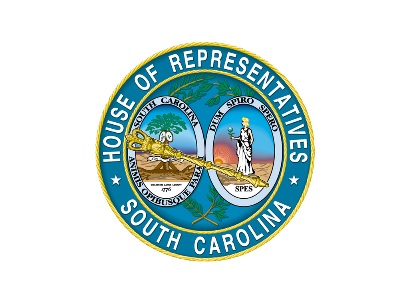 South Carolina House of RepresentativesPost Office Box 11867Columbia, South Carolina 29211Telephone: (803) 212-6810 • Fax: (803) 212-6811Room 228 Blatt BuildingBruce W. BannisterWilliam K. “Bill” BowersNeal CollinsRaye FelderWilliam M. “Bill” HixonJeffrey E. “Jeff” JohnsonMandy Powers NorrellEdward R. Tallon Sr.Robert Q. WilliamsCharles L. Appleby IVLegal CounselCarmen J. McCutcheon SimonResearch Analyst/AuditorKendra H. WilkersonFiscal/Research AnalystRepresentative Felder’s motion to approve the minutes from the May 11, 2017, meeting:YeaNayNot Voting: PresentNot Voting: AbsentRaye FelderJoseph H. Jefferson, Jr.James E. Smith, Jr.Tommy StringerWm. Weston NewtonRepresentative Jefferson’s motion to approve the minutes from the October 4, 2017, meeting:YeaNayNot Voting: PresentNot Voting: AbsentRaye FelderJoseph H. Jefferson, Jr.James E. Smith, Jr.Tommy StringerWm. Weston Newton